The Scientific Board Issues a Number of Recruitment Resolutions for Faculty membersThe 6th meeting of the scientific board for the deputyship of postgraduate studies and academic research for the academic year 1435/1436 was chaired by His Excellency the Vice-Rector for Postgraduate Studies and Academic Research and the Director of the Scientific Board, Prof. Mohammed Abdullah Al-Shaya’a. The secretary of the board, Dr. Ibraheem Al-Heseinan mentioned that a number of topics, most importantly the recruitment of Dr. Mohammad Abdullah Al-Aydarous as an Assistant Professor in Medical labs at the Applied Medical Sciences and Dr. Adel Faze’a Al-Mutairi as an Assistant Professor in Nursing Dept at the College of Applied Medical Sciences. An agreement was made about referring a number of science books published by the center of publishing and translation.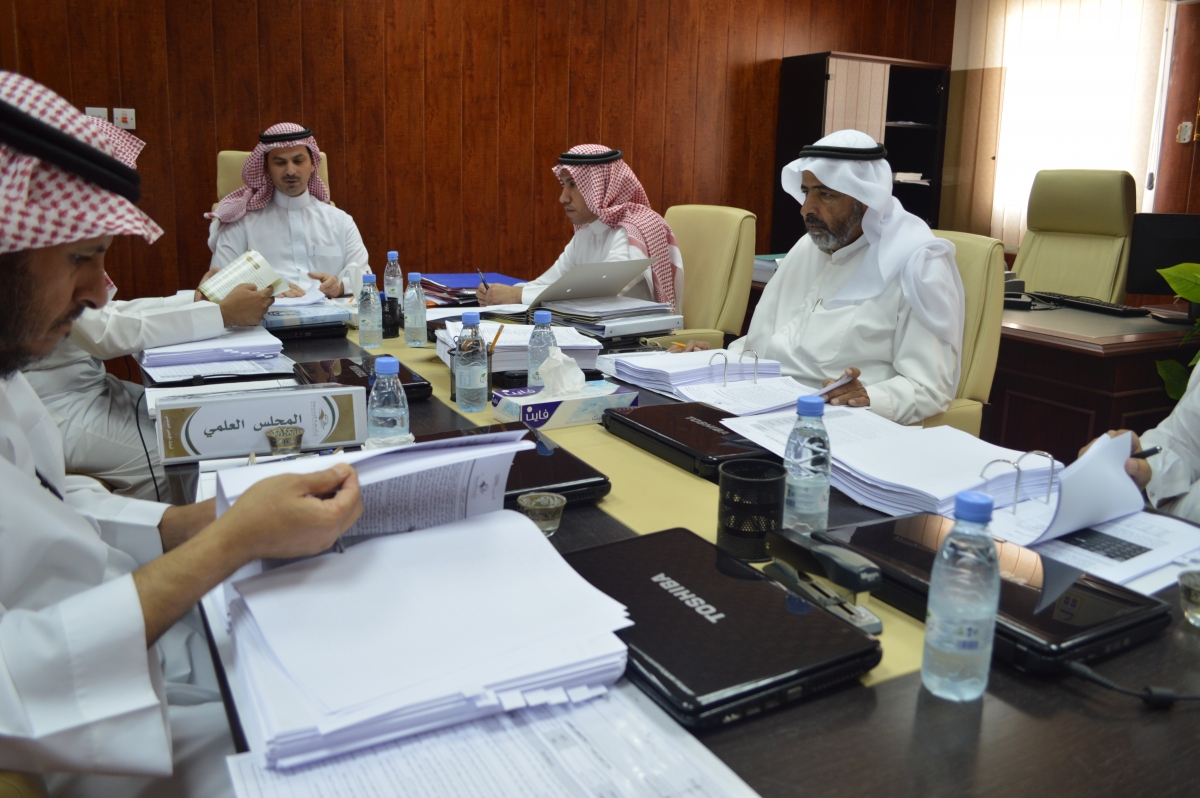 